«Vorname» «Nachname»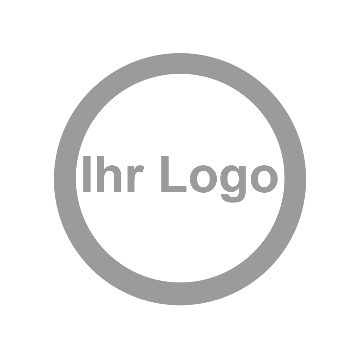 «Strasse» «PLZ» «Ort»04.01.2019Online-Anmeldung für das X. Schulhalbjahr YYYY/ZZZZ Hallo «Vorname» «Nachname»,die Online-Anmeldung für das X. Schulhalbjahr wird vom _________ bis zum ________ freigeschalten.In diesem Schreiben schicken wir Ihnen Ihre Zugangsdaten für die Online-Anmeldung. Bitte lesen Sie auch das beigelegte Informationsblatt sorgfältig durch, um Missverständnisse zu vermeiden.Zugang: 
https://______.online-ganztagsschule.deIhre persönlichen Zugangsdaten:
Benutzername: «ID»Kennwort: «Token»
Bei Fragen zur Online-Anmeldung und dem Kursangebot wenden Sie sich bitte telefonisch an uns: Telefon: __________________Sprechzeiten: Dienstag _________________Mittwoch ________________Mit freundlichen GrüßenIhr Ganztagschulkoordinator 